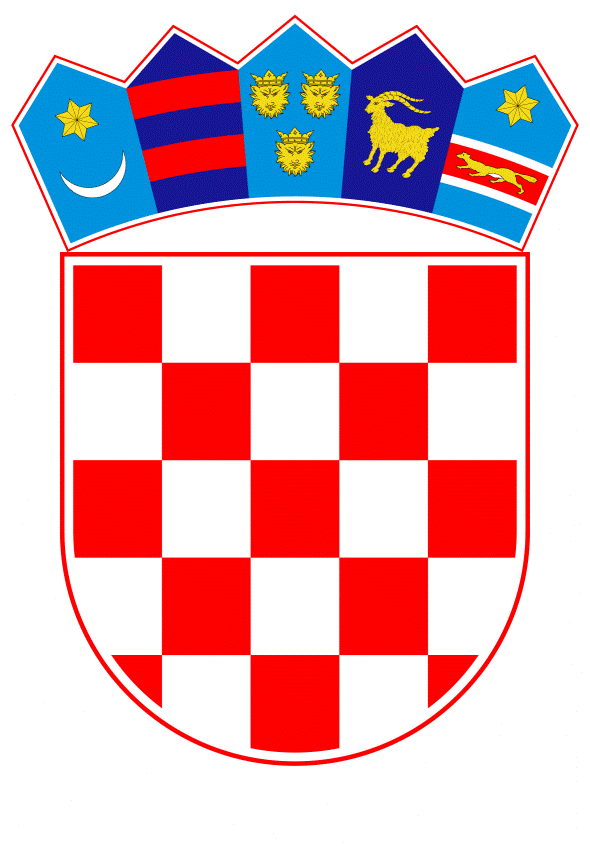 VLADA REPUBLIKE HRVATSKE	Zagreb, 12. svibnja 2022.PREDLAGATELJ:	Ministarstvo gospodarstva i održivog razvojaPREDMET: Prijedlog odluke o davanju suglasnosti na Odluku Upravnog vijeća Javne ustanove „Park prirode Telašćica“ za sklapanje ugovora o kupoprodaji nekretnine Banski dvori | Trg Sv. Marka 2  | 10000 Zagreb | tel. 01 4569 222 | vlada.gov.hr Na temelju članka 31. stavka 2. Zakona o Vladi Republike Hrvatske („Narodne novine“, br. 150/11., 119/14., 93/16. i 116/18.), a u vezi s člankom 134. stavkom 1. podstavkom 9. Zakona o zaštiti prirode („Narodne novine“, br. 80/13., 15/18., 14/19. i 127/19.) i člankom 14. stavkom 1. podstavkom 9. Statuta Javne ustanove „Park prirode Telašćica", (KLASA: 012-03/14-01/01, URBROJ: 2198-1-93-07/01-14-1, od 7. studenoga 2014., KLASA: 012-03/14-01/01, URBROJ: 2198-1-93-07/01-15-3, od 27. veljače 2015., KLASA: 023-01/17-02/08, URBROJ: 2198-1-93-08/01-17-05, od  29. studenoga 2017.), Vlada Republike Hrvatske je na sjednici održanoj dana _____ 2022. godine donijelaODLUKUo davanju suglasnosti na Odluku Upravnog vijeća Javne ustanove „Park prirode Telašćica“ za sklapanje ugovora o kupoprodaji nekretnine I.Daje se suglasnost na Odluku Upravnog vijeća Javne ustanove Park prirode Telašćica, klasa: 023-01/21-02/10 Urbroj: 2198-1-93-08/01-21-6  od 14. rujna 2021. godine kojom se daje suglasnost ravnatelju Javne ustanove Park prirode Telašćica, kao prodavatelju za sklapanje ugovora o kupoprodaji nekretnine s kupcem HEP-OPERATOR DISTRIBUCIJSKOG SUSTAVA d.o.o. OIB:46830600751, Ulica grada Vukovara 37, Zagreb, a koja nekretnina se nalazi u Parku prirode Telašćica, oznake k.č.br. 16252/2, upisana u zk. ul.br. 21825, k.o. Sali, Zemljišnoknjižni odjel Zadar, Općinskog suda u Zadru, ukupne površine 79 m2 – po cijeni od 11.850,00 kn (slovima: jeanaesttisućaosamstopedeset kuna).II.Ova Odluka stupa na snagu danom donošenja.KLASA: URBROJ:Zagreb,     PREDSJEDNIK mr. sc. Andrej PlenkovićObrazloženjeUpravno vijeće Javne ustanove Park prirode Telašćica (u daljnjem tekstu: PP Telašćica) je 14. rujna 2021. donijelo Odluku o davanju suglasnosti za pokretanje postupka prodaje zemljišta, Klasa: 023-01/21-02/10 Urbroj: 2198-1-93-08/01-21-6 kojom se daje suglasnost ravnatelju Javne ustanove PP Telašćica za sklapanje Ugovora o kupoprodaji nekretnine s kupcem HEP-OPERATOR DISTRIBUCIJSKOG SUSTAVA d.o.o. OIB:46830600751, Zagreb, Ulica grada Vukovara 37 (u daljnjem tekstu HEP), a koja nekretnina se nalazi u PP Telašćica, oznake k.č.br. 16252/2, k.o. Sali, upisana u zemljišnoknjižni uložak br. 21825, ukupne površine 79 m2 – po cijeni od 11.850,00 kn (slovima: jeanaesttisućaosamstopedeset kuna).Člankom 134. stavkom 1. podstavkom 9. Zakona o zaštiti prirode propisano je da Upravno vijeće donosi odluke o stjecanju, opterećenju i otuđenju nekretnina u vlasništvu javne ustanove ili druge imovine do iznosa utvrđenog aktom o osnivanju i statutom, samostalno, a iznad toga uz suglasnost Vlade odnosno izvršnog tijela jedinice lokalne, odnosno područne (regionalne) samouprave.Člankom 14. stavkom 1. podstavkom 9. Statuta Javne ustanove Parka prirode Telašćica propisano je da Upravno vijeće donosi odluke o raspolaganju nepokretnom imovinom Ustanove uz suglasnost Vlade Republike Hrvatske.Važnost elektrifikacije PP Telašćica je višestruka kako za samu Ustanovu tako i za četrdesetak individualnih potrošača koji će biti priključeni na električnu mrežu.  Dosadašnja potreba za električnom energijom rješavana je s tri velika agregata na naftu koji znatno zagađuju i onečišćuju okoliš i proizvode buku,  što je nespojivo s temeljnom funkcijom očuvanja i zaštite okoliša u PP Telašćica, zbog čega je naglašena potreba za rješavanje pitanja opskrbe PP Telašćica električnom energijom. Dosadašnja nastojanja da se na predmetnom području osigura električna energija nisu realizirana obzirom da između HEP-a i vlasnika čestice nije došlo do dogovora, iako je za predmetnu lokaciju izrađen veći dio projektne dokumentacije te je realizacija projekta u potpunosti stala u prosincu 2019. godine. Osobit značaj i važnost elektrifikacije jest u činjenici skorog dovršetka izgradnje i puštanja u rad Centra za posjetitelje Grpašćak, financiranog iz Europskoga fonda za regionalni razvoj uz sufinanciranje Fonda za zaštitu okoliša i energetsku učinkovitost, a za čiji rad je nužna električna energija koja će se na lokaciju Centra distribuirati iz buduće novosagrađene transformatorske stanice TS 10(20)/0,4 kV "Grpašćak“. Prodajna cijena predmetnog zemljišta u iznosu od 150,00 kn za 1 m² identična je cijeni po kojoj je navedena čestica i plaćena pri kupovini, a čija jedina svrha je i bila daljnja prodaja HEP -u kako bi se riješio problem lokacije za izgradnju trafostanice.Slijedom navedenog, a obzirom da se radi o otuđenju nekretnine u vlasništvu PP Telašćica, sukladno članku 14. stavku 1. podstavku 9. Statuta Parka prirode Telašćica propisano da Upravno vijeće donosi odluke o raspolaganju nepokretnom imovinom Ustanove uz suglasnost Vlade Republike Hrvatske, odlučeno je kao u izreci.